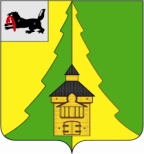 Российская Федерация	Иркутская область	Нижнеилимский муниципальный район	АДМИНИСТРАЦИЯ			ПОСТАНОВЛЕНИЕОт «21» сентября 2021 г.  № 828г. Железногорск-Илимский«О внесении изменений в постановление администрации Нижнеилимского муниципального района от 06.07.2016 г. № 504 «О создании Комиссии по рассмотрению вопросов установления, изменения, отмены муниципальных маршрутов регулярных перевозок пассажиров и багажа автомобильным транспортом в границах двух и более поселений Нижнеилимского муниципального района»В связи с изменениями в кадровом составе администрации Нижнеилимского муниципального района, во исполнение Федерального закона от 13.07.2015 г. № 220-ФЗ «Об организации регулярных перевозок пассажиров и багажа автомобильным транспортом и городским наземным электрическим транспортом в Российской Федерации и о внесении изменений в отдельные законодательные акты Российской Федерации», закона Иркутской области  от 28.12.2015 г. № 145-ОЗ «Об отдельных вопросах организации регулярных перевозок пассажиров и багажа автомобильным транспортом и городским наземным электрическим транспортом в Иркутской области», Федерального закона от 06.10.2003 г. № 131-ФЗ «Об общих принципах организации местного самоуправления в Российской Федерации» в целях реализации Положения об организации транспортного обслуживания населения автомобильным транспортом в границах двух и более поселений Нижнеилимского муниципального района, администрация Нижнеилимского муниципального районаПОСТАНОВЛЯЕТ:Внести следующие изменения в постановление администрации Нижнеилимского муниципального района от 06.07.2016 г. № 504 «О создании Комиссии по рассмотрению вопросов установления, изменения, отмены муниципальных маршрутов регулярных перевозок пассажиров и багажа автомобильным транспортом в границах двух и более поселений Нижнеилимского муниципального района»:Приложение к постановлению администрации Нижнеилимского муниципального района от 06.07.2016 г. № 504 «О создании Комиссии по рассмотрению вопросов установления, изменения, отмены муниципальных маршрутов регулярных перевозок пассажиров и багажа автомобильным транспортом в границах двух и более поселений Нижнеилимского муниципального района» читать в редакции приложения к настоящему постановлению.Признать утратившими силу постановление администрации Нижнеилимского муниципального района от 27.04.2018 г.  № 349 «О внесении изменений в постановление администрации Нижнеилимского муниципального района от 06.07.2016 г. № 504 «О создании Комиссии по рассмотрению вопросов установления, изменения, отмены муниципальных маршрутов регулярных перевозок пассажиров и багажа автомобильным транспортом в границах двух и более поселений Нижнеилимского муниципального района».Опубликовать данное постановление на официальном сайте муниципального образования «Нижнеилимский район».Контроль за исполнением настоящего постановления возложить на заместителя мэра по жилищной политике, градостроительству, энергетике, транспорту и связи В.В. Цвейгарта.Мэр района                                                                   М.С. РомановРассылка: в дело – 2; отдел ЖКХ, ТиС – 1.А.Ю. Белоусова31364Приложениек  постановлению администрации Нижнеилимского муниципального района № 828 от «21» сентября 2021 г.    Состав Комиссии по рассмотрению вопросов установления, изменения, отмены муниципальных маршрутов регулярных перевозок пассажиров и багажа автомобильным транспортом в границах двух и более поселений Нижнеилимского муниципального района:Председатель комиссии:Цвейгарт Виктор Викторович – заместитель мэра по жилищной политике, градостроительству, энергетике, транспорту и связи.Заместитель председателя комиссии:Савицкая Лариса Владимировна – начальник отдела жилищно-коммунального хозяйства, транспорта и связи администрации Нижнеилимского муниципального района.Секретарь комиссии: Белоусова Анастасия Юрьевна – консультант по информационным технологиям, транспорту и связи отдела жилищно-коммунального хозяйства, транспорта и связи администрации Нижнеилимского муниципального района.Члены комиссии:Данилова Оксана Николаевна – консультант юридического отдела администрации Нижнеилимского муниципального района.Суслова Наталья Юрьевна – консультант отдела жилищно-коммунального хозяйства, транспорта и связи администрации Нижнеилимского муниципального района.Лесняк Татьяна Николаевна – ведущий специалист отдела жилищно-коммунального хозяйства, транспорта и связи администрации Нижнеилимского муниципального района.Представители администраций муниципальных образований Нижнеилимского района (по согласованию).